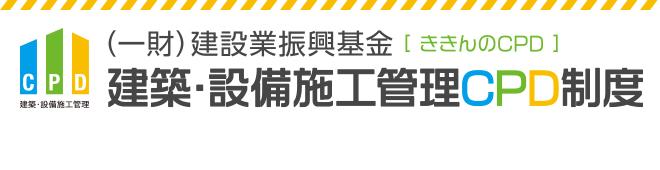 認定プログラムを探す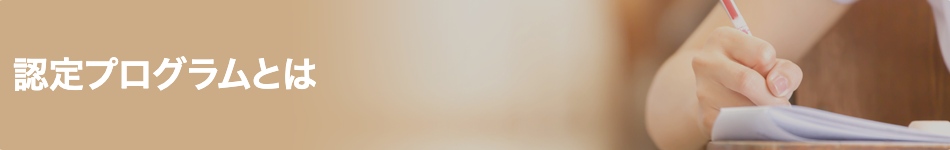 CPD制度において、単位を取得できる講習です。審査を経て認定された講習のため、ご自身で見つけた講習が認定プログラムとは限りません。受講したい講習があったら検索をお願いします（表示されない講習は、単位がつきません）。会員でなくとも、誰でも検索することができます。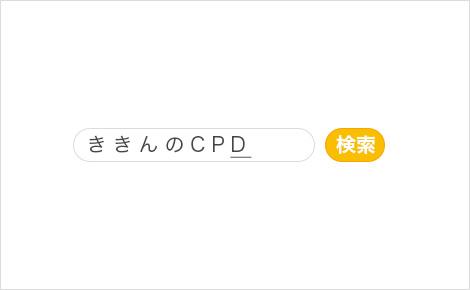 STEP.1『ききんのCPD』で検索。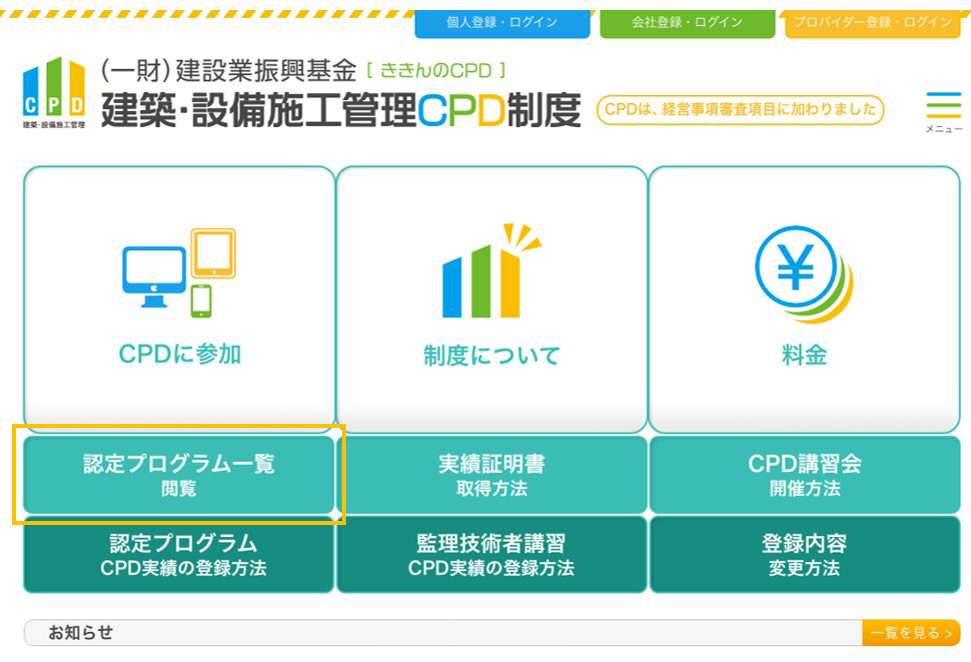 STEP.2「認定プログラム一覧閲覧」をクリックしてください。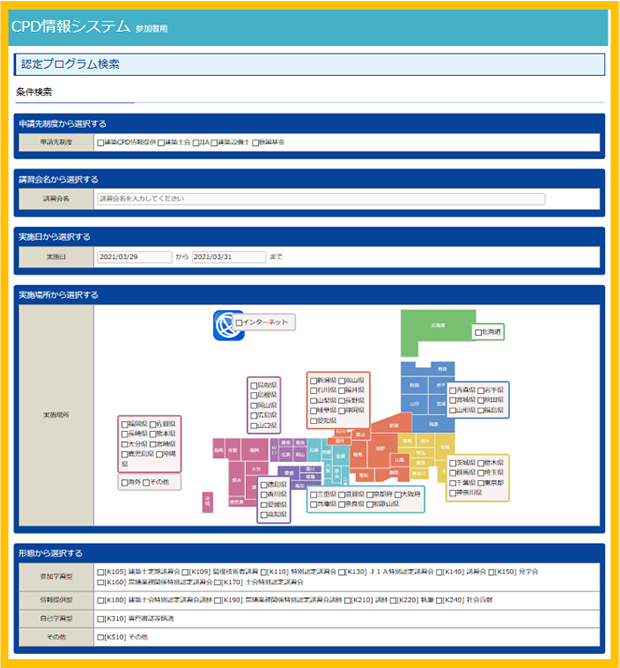 STEP.3検索条件で、実施場所などを選択し、絞込みをすることをおすすめします。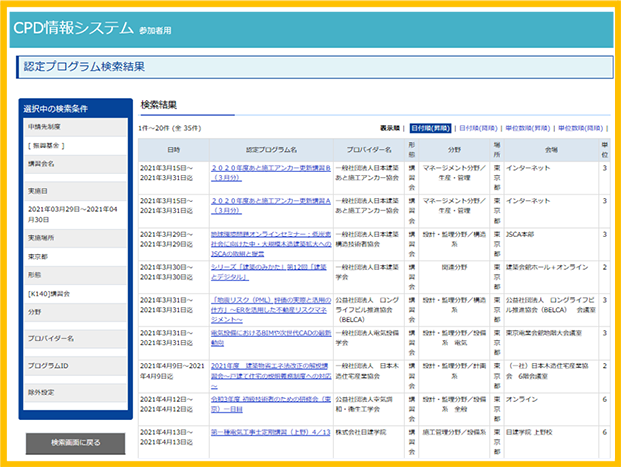 STEP.4プログラム名をクリックすると詳細情報が表示されます。講習のお申込みは直接、講習実施機関へお問い合わせください。なお、講習受講料は別途負担となります。ご注意！ CPD制度に入会前の受講分は単位付けの対象外になります（単位の後付けは不可）単位を取得したい方は、CPD制度に入会後に講習を受講してください。